ГОСУДАРСТВЕННОЕ АВТОНОМНОЕ ПРОФЕССИОНАЛЬНОЕ ОБРАЗОВАТЕЛЬНОЕ УЧРЕЖДЕНИЕ ЧУКОТСКОГО АВТОНОМНОГО ОКРУГА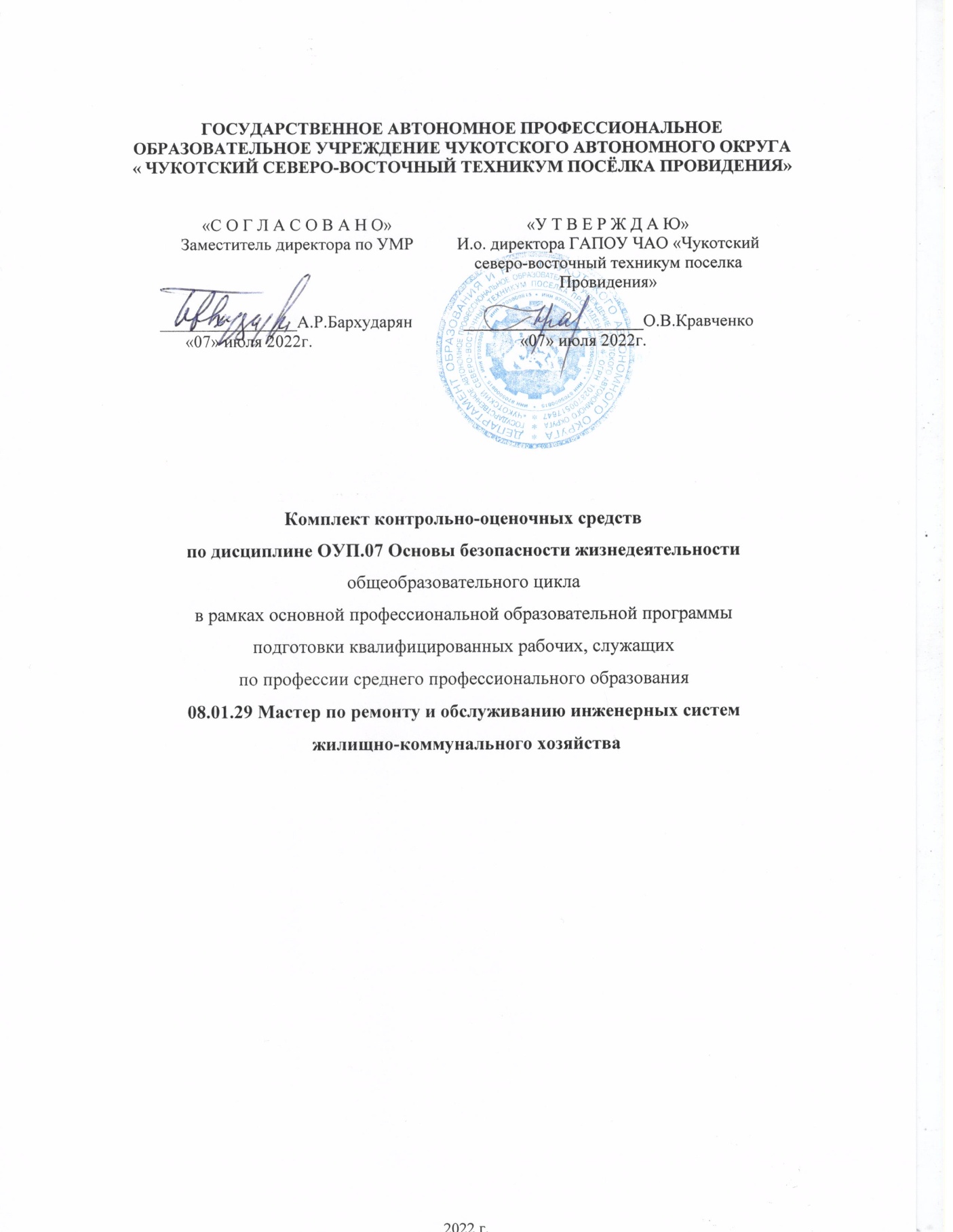 « ЧУКОТСКИЙ СЕВЕРО-ВОСТОЧНЫЙ ТЕХНИКУМ ПОСЁЛКА ПРОВИДЕНИЯ»Комплект контрольно-оценочных средствпо дисциплине ОУП.07 Основы безопасности жизнедеятельностиобщеобразовательного циклав рамках основной профессиональной образовательной программыподготовки квалифицированных рабочих, служащих по профессии среднего профессионального образования08.01.29 Мастер по ремонту и обслуживанию инженерных систем жилищно-коммунального хозяйства2022 г.1. Общие положения	Комплект контрольно-оценочных средств разработан на основе Примерной основной образовательной программы среднего общего образования, одобренной решением федерального учебно-методического объединения по общему образованию (Протокол № 2/16-з от 28 июня 2016 г.); и предназначен для оценки результатов освоения дисциплины ОБЖ общеобразовательного цикла в рамках основной профессиональной образовательной программы по профессии и включают контрольные материалы для проведения текущего контроля и промежуточной аттестации в форме:аттестация по текущим оценкамтестированиерешение ситуативных заданийпрактические работызачетПлан-график проведения текущего контроля и промежуточной аттестации:Организация контроля и оценки освоения программы учебной дисциплины«Основы безопасности жизнедеятельности»При изучении учебной дисциплины «Основы безопасности жизнедеятельности» предусмотрены следующие виды текущего контроля знаний обучающихся:устный опрос – контроль, проводимый после изучения материала в виде ответов на вопросы, позволяет не только проконтролировать знание темы урока, но и развивать навыки свободного общения, правильной устной речи;письменный контроль – выполнение ситуативных заданий по отдельным темам, разделам, позволяет выявить уровень усвоения теоретического материала и умение преломлять полученные знания на практике в конкретных ситуациях;комбинированный опрос – контроль, предусматривающий одновременное использование устной и письменной форм оценки знаний, позволяющий опросить большое количество обучающихся;защита и презентация домашних заданий (внеаудиторная самостоятельная работа)– контроль знаний по индивидуальным или групповым домашним заданиям с целью проверки правильности их выполнения, умения обобщать пройденный материал и публично его представлять, прослеживать логическую связь между темами курса.Для проведения промежуточного контроля проводится тестирование или практические занятия по темам изучаемой дисциплины, с целью проверки усвоения изучаемого материала.Итоговый контроль по дисциплине проводится в форме зачета, для подготовки к которому обучающиеся заранее знакомятся с перечнем вопросов по дисциплине.Результаты освоения дисциплины, подлежащие проверкеосвоение знаний о безопасном поведении человека в опасных и чрезвычайных ситуациях природного, техногенного и социального характера; о здоровье и здоровом образе жизни; о государственной системе защиты населения от опасных и чрезвычайных ситуаций; об обязанностях граждан по защите государства;воспитание ценностного отношения к здоровью и человеческой жизни; чувства уважения к героическому наследию России и ее государственной символике, патриотизма и долга позащите Отечества;развитие черт личности, необходимых для безопасного поведения в чрезвычайных ситуациях и при прохождении военной службы; бдительности по предотвращению актов терроризма; потребности ведения здорового образа жизни;овладение умениями оценивать ситуации, опасные для жизни и здоровья; действовать в чрезвычайных ситуациях; использовать средства индивидуальной и коллективной защиты; оказывать первую медицинскую помощь пострадавшим.В результате освоения дисциплины обучающийся должен уметь:Оценивать ситуации , опасные для жизни и здоровья, в т.ч. на авто и железных дорогахФормировать у себя мотивацию на ведение здорового образа жизни, отказ от вредных привычекДействовать в чрезвычайных ситуациях природного , техногенного , социального характераДействовать при Эвакуации в учреждении, городеИспользовать средства индивидуальной и коллективной защиты.Пользоваться огнетушителем, подручными средствами тушенияДействовать в условиях террористических актовОценивать уровень своей подготовки и осуществлять осознанное самоопределение по отношению к военной службе.Оказывать первую медицинскую помощь пострадавшим.Проводить диагностику при травмах, осуществлять реанимационные действия В результате освоения дисциплины обучающийся должен знать:Правила безопасного поведения в повседневной жизни, на автомобильных и железных дорогах.Основные составляющие здорового образа жизни и их влияние на репродуктивное здоровье.Расчет потребления продуктов питанияПотенциальные опасности природного , техногенного и социального происхождения , характерные для региона проживания.Основные задачи государственных служб по защите населения и территории от чрезвычайных ситуаций природного и техногенного характера.Способы выявления готовящихся террористических актовГероическое прошлое страны, традиции патриотизма, готовности к защите ОтечестваОсновы российского законодательства об обороне государства и воинской обязанности граждан.Состав и предназначение Вооруженных Сил Российской Федерации.Общие правила оказания первой помощиТаким образом, обучающемуся предоставляется возможностьпо формированию системы знаний, умений, универсальных способов деятельности и ключевых компетенций:-умений самостоятельно и мотивированно организовывать свою познавательную деятельность в сфере безопасной жизнедеятельности;-умений оценивать и корректировать свое поведение в окружающей среде на основе выполнения экологических требований, участвуя в проектной деятельности, учебно- исследовательской работе;-умений отстаивать свою гражданскую позицию, осознанно осуществлять выбор пути продолжения образования или будущей профессии.Примерные задания в виде тестовТема: «Безопасности на дорогах»Задание 11.Сколько рядов допускается в пешей колонне, идущей по дороге?а) не более 4 рядовб) не более 6 рядовв) два2.Как пешеходы должны переходить дорогу при отсут- ствии в зоне видимости перехода или перекрестка.а)когда на дороге нет машин и бегомб)под любым углом к краю проезжей частив)где дорога хорошо просматривается хотя бы в одну сторонуг)под прямым углом к краю проезжей части на участках без разделительной полосы и ограждений там, где она хорошо просматривается в обе стороны.3.Что запрещается пассажирам электропоездов?а) высовываться из окон вагона и дверей тамбуров на ходуб) посадка, высадка из вагонов после полной остановки составав) задерживать закрытие и открытие дверей вагоновЗадание 21. Если сигналы регулировщика противоречат сигналам светофора, чьи сигналы надо выполнять?а) светофораб) регулировщика	в) ничьи2.Где рекомендуется расположиться в салоне общественного транспорта, если в нем нет свободных мест для сидения.а)занять свободное место на передней площадке транспортного средстваб)нужно постараться встать в центре прохода, держась руками за поручень или специальные подвескив)расположиться на задней площадке транспортного средстваг) не имеет значения, где будет находиться пассажир при отсутствии мест для сидения3. Что можно делать на ж/д платформе?а) прыгать с платформы на ж/д путиб) бежать рядом с вагоном прибывающего или уходящего электропоездав) находиться ближе 2 метров от края платформы при прохождении состава без остановокЗадание 31. Со скольких лет юному велосипедисту можно выезжать на дорогу?а) с 16 летб) с 14 летв) с 12 летг) с 10 лет2.Как должны двигаться пешеходы по краю проезжей части загородной дороги.а) не имеет значения, как следовать б) должны следовать по ходу движения транспортных средств в) выбирать место движения в зависимости от наличия на проезжей части транспортных средств г) должны идти навстречу движению транспортных средств3. В каком месте можно преодолеть ж/д полотно?а) на переездах, при закрытом шлагбаумеб) в местах оборудованных настиламив) подлезая под стоящими поездами Задание 41.Можно ли на велосипеде ехать по тротуару?а) только детям до 14 лет б) можно, не мешая пешеходам в) нельзя2.Участники дорожного движения — этоа) лица, принимающие непосредственное участие в процессе движения в качестве водителя, пешехода, пассажира транспортного средстваб) это лица, принимающее непосредственное участие в процессе движения в качестве водителя, пешехода, и лица, производящие ремонтные работы на проезжей частив) люди, принимающее непосредственное участие в процессе движения в качестве водителя, пассажира транспортного средства, и лица, осуществляющие регулирование дорожного движенияг) граждане, передвигающиеся на транспортных средствах и в пешем порядке по проезжей части, тротуару и обочине дороги.3. Как не стать пораженным эл/током на ж/дороге?а) не приближаться даже к лежащим на земле оголенным проводам ближе 8 метровб) залезать на опоры эл/передачв) проезжать на крыше вагона эл/поездаЗадание 51. Можно ли на мопеде двигаться по автомагистрали?а) нет б) да в) не далее 1 метра от края2.Чем должен быть оборудовании велосипед при движении на дорогах в темное время суток.а) спереди фонарем (фарой) белого цвета, сзади — световозвращателем и фонарем красного цвета, а с боковых сторон световозвращателями оранжевого или красного цветаб) спереди фонарем (фарой) красного цвета, сзади — световозвращателем и фонарем белого цвета, а с боковых сторон световозвращателями оранжевого или красного цветав) спереди фонарем (фарой) белого цвета, сзади — световозвращателем красногоцвета, а с боковых сторон световозвращателями оранжевого или белого цветаг) спереди световозвращателем белого цвета, сзади — световозвращателем и фонарем красного цвета, а с боковых сторон световозвращателями оранжевого или красного цвета3.Определите безопасное расстояние для пассажира от ж/д путей при проезжающем(движущемся) поезде.а) при переходе через ж/д пути-500м.; от крайнего рельса при нахождении у путей-7м.; при нахождении на платформе-2,5м.б) при переходе через ж/д пути-400м. ; от крайнего рельса при нахождении у путей-5м. ; при нахождении на платформе-2м.в) при переходе через ж/д пути-300м. ; от крайнего рельса при нахождении у пктей-3м. ; при нахождении на платформе-1м.Тема: «Безопасность и защита человека в ЧС».Назовите систему, созданную в России для предупреждения и ликвидации ЧС:а.	Система наблюдения и контроля за состоянием окружающей природной среды;б.	Единая государственная система предупреждения и ликвидации ЧС в.	Система сил и средств для ликвидации последствий чрезвычайных ситуаций.С какой целью создана РСЧС? Выберите правильный ответ:а.	Прогнозирование ЧС на территории Российской Федерации и организация проведения аварийно-спасательных и других неотложных работ; б.	Объединение усилий органов центральной и исполнительной власти, субъектов Российской Федерации, городов и районов, а также организаций, учреждений и предприятий, их сил и средств для предупреждения и ликвидации чрезвычайных ситуаций;в.	Обеспечение первоочередного жизнеобеспечения населения, пострадавшего в чрезвычайных ситуациях на территории Российской Федерации.Для чего создаются территориальные подсистемы РСЧС? Выберите правильный ответ:а.	Для предупреждения и ликвидации чрезвычайных ситуаций в городах и районах;б.	Для предупреждения и ликвидации чрезвычайных ситуаций в поселках и районах;в.	Для предупреждения и ликвидации чрезвычайных ситуаций на промышленных объектах;г.	Для предупреждения и ликвидации чрезвычайных ситуаций в Субъектах Российской Федерации в пределах их территорий.Из приведенных ниже выберите пять уровней РСЧС:а.	- Объектовый;б.	Производственный:в.	Местный;г.	Поселковый;д.	Районный;е.	Территориальный;ж.	Региональный;з.	Республиканский;и.	Федеральный.Какая комиссия по чрезвычайным ситуациям является координирующим органом РСЧС на уровне, охватывающем территорию субъекта РФ:а.	Межведомственная;б.	Ведомственная;в.	Органа исполнительной власти субъекта РФ.Комиссия по чрезвычайным ситуациям органа местного самоуправления является координирующим органом РСЧС на уровне:а.	Региональном;б.	Федеральном;в.	Объектовом;г.	Местном;д.	Территориальном.Назовите закон, определяющий права и обязанности граждан России в области защиты от ЧС:а.	Закон РФ «О безопасности»;б.	Федеральный закон «Об обороне»;в.	Федеральный закон «О защите населения и территорий от чрезвычайных ситуаций природного и техногенного характера»;г.	Федеральный закон «О гражданской обороне».Укажите, какой закон закрепляет правовые основы обеспечения безопасности личности, общества и государства:а.	Федеральный закон «Об обороне»;б.	Федеральный закон «О гражданской обороне»; в.	Закон РФ «О безопасности».Тема: «Правила личной безопасности при угрозе и совершении террористического акта»Укажите определение терроризма, данное в Федеральном законе «О противодействии терроризму».идеология насилия и практика воздействия на принятие решения органами государственной власти, органами местного самоуправления или международными организациями, связанные с устрашением населения и (или) иными формами противоправных насильственных действийобщечеловеческая проблема и самая распространенная, фантастически жестокая чрезвычайная ситуация социального характераорганизация незаконного вооруженного формирования, преступного сообщества (преступной организации), организованной группы для реализации террористического акта, а равно участие в такой структуреразрушение или попытка разрушения каких-либо объектов: самолётов, административных зданий, жилищ, судов, объектов жизнеобеспечения и т. п.Совершение взрыва, поджога или иных действий, устрашающих население и создающих опасность гибели человека, причинения значительного имущественного ущерба либо наступления иных тяжких последствий, в целях воздействия на принятие решения органами власти или международными организациями, а также угроза совершения указанных действий в тех же целях — это1)чрезвычайная ситуация 2)диверсия 3)террористический акт 4)преступная операцияПо средствам, используемым при осуществлении террористических актов, виды терроризма могут быть подразделены на1)нетрадиционные 2)стандартные 3)обычные4)традиционные и технологическиеЕсли вы обнаружили подозрительный предмет в общественном транспорте не оставляйте этот факт без внимания! Что надлежит предпринять в данном случае?опросить людей, находящихся рядом, постараться установить принадлежность предмета (сумки и т.д.)или человека, который мог его оставить. Если хозяин не установлен, немедленно сообщить о находке водителю (машинисту и т. д.)не обращать внимания на неизвестную сумку или чемоданпереложить сумку в более безопасное место в общественном транспорте (например, под сиденье кресла, где нет пассажиров)осторожно осмотреть содержимое сумки, может быть, там найдутся документы владельца сумкиКак действовать, если вы попали в перестрелку на улице?1)сразу же лягте и осмотритесь, выберите ближайшее укрытие и проберитесь к нему, не поднимаясь в полный рост. Укрытием могут служить выступы зданий, памятники, бетонные столбы, бордюры, канавы и т. д. При первой возможности спрячьтесь в подъезде жилого дома, в подземном переходе и дождитесь окончания перестрелки 2)примите меры по спасению детей, при необходимости прикройте их своим телом 3)по возможности сообщите о происшедшем сотрудникам милиции4)все варианты верныТема: «Основы военной службы»Вооруженные Силы - это:а. Вооруженная система государства, обеспечивающая защиту его интересов, находящаяся в постоянной боеготовности для отпора возможной агрессии других государств.б. Составная часть государства, защищающая его рубежи от нападения противника, владеющая современной военной техникой и вооружением;в. Вооруженная организация государства, одно из важнейших орудий политической власти;ВВС - это:а. Вид Вооруженных Сил для нанесения ударов по авиационным, сухопутным и морским группировкам противника, его административно-политическим, промышленно- экономическим центрам в целях дезорганизации государственного и военного управления,нарушения работы тыла и транспорта, а также ведения воздушной разведки и воздушных перевозок;б. Вид войск для проведения боевых действий в воздухе, подавления живой силы и техники противника, переброски в заданные районы воздушно-десантных войск, поддержкив военных операциях частей и соединений ВМФ и СВ;в. Род войск, обеспечивающий выполнение боевых задач в воздухе при ведении военных действий как на своей территории, так и на территории противника.ВМФ состоит из следующих родов сил:а. Соединения атомных подводных лодок, соединения эсминцев, крейсеров и ракетоносцев, эскадры средних и легких противолодочных кораблей;б. Подводных, надводных, морской авиации, береговых ракетно-артиллерийских войск и морской пехоты;в. Флотов, флотилий.	военно-морских	баз, морского десанта.В организационном отношении ВМФ России включает:а Черноморский. Балтийский, Дальневосточный, Каспийский флоты, Военно-морские базы в Санкт-Петербурге и Мурманскеб. Северный, Тихоокеанский, Черноморский, Балтийский флоты. Каспийскую флотилию и военно-морскую базу в Санкт-Петербурге;в. Северный, Тихоокеанский, Дальневосточный флоты, Черноморскую, Балтийскую, Каспийскую и Волжскую флотилии, военно-морские базы в Мурманске и Комсомольске- на-АмуреВДВ-это:а Род войск для боевых действий в тылу противника;б. Вид Вооруженных Сил для боевых действий в тылу противника;в. Войска, обеспечивающие выполнение боевых задач на территории, занятой противником, с применением специальной военной техники.Укажите необходимый порядок операций неполной разборки автомата:А Отделить шомпол; б. Отделить магазин:в. Отделить крышку ствольной коробки; г. Отделить затвор от затворной рамы; д. Отделить затворную раму с затвором; е. Отделить возвратный механизм;ж. Отделить газовую трубку со ствольной накладкой; з. Вынуть пенал с принадлежностью.Герою Российской Федерации вручается:а. Медаль «Золотая звезда», грамота о присвоении звания Героя Российской Федерации; б. Медаль «Золотая звезда» и орден Мужества;в. Медаль «Золотая звезда», орден Почета и грамота о присвоении звания Героя РФ Российской Федерации.В ознаменование каких побед учрежден «День защитника отечества»:а) Когда русские полки во главе с великим князем Дмитрием Донским одержали победу над монголо-татарскими войсками в Куликовской битве (11 сентября 2001г.);б) Когда русские воины под предводительством князя Александра Невского одержали победу над немецкими рыцарями на Чудском озере в Ледовом побоище (18 апреля 1242 г.);в) Когда отряды Красной гвардии одержали свои первые победы под Псковом и Нарвой над регулярными войсками кайзеровской Германии (1918Какие из приведенных примеров можно считать войной с юридической точкой зрения?а) Боевые действия советских войск в Афганистане в 80-х годах XX века б) Боевые действия советских войск против Японии в сентябре 1945 годав) Отражение советскими войсками вооруженного нападения подразделений армии Китая на советско-китайской границе в 1969 годуг) Боевые действия российских войск на Северном Кавказе в конце XX и начале XXI вековЭмблема «Красный крест на белом фоне» была официально признана в качестве отличительного знака общества оказания помощи раненыма) в1914году б) в 1812 году в) в 1876 году г) в 1863 годуКак	называется	организация,	контролирующая содержание военнопленных во время войны?а) Международная организация здравоохранения б) Организация международного Красного Креста в) Организация «Врачи без границ»г) Международный комитет Красного креста и Красного полумесяцаКто не является комбатантом?а) Военнослужащие армии противникаб) Участник формирований народного ополчения по защите своего города от нападения противникаг) Командир партизанского отрядад) Спасатель, оказывающий помощь военным и гражданскому населению в зоне боевых действийКем принимается решение о направлении миротворческих сил ООН в зону военных конфликтов?а) Советом НАТОб) Лично генеральным секретарем ООН г) Советом безопасности ООНд) Президентом страны, на территории которой развязан военный конфликтКто осуществляет руководство Вооруженными Силами Российской Федерации?а) Генеральный штаб ВС РФ; б) Президент РФ;в) Министр Обороны РФТема: «Основы медицинских знаний и оказание первой медицинской помощи»Причинами сердечной недостаточности могут бытьревматические поражения сердечной мышцы, пороки сердца, инфаркт миокарда, физическое перенапряжение, нарушение обмена веществ и авитаминозывнутреннее и наружное кровотечение, повреждение опорно-двигательного аппарата, переутомление, тепловой и солнечный ударытяжелые повреждения, сопровождающиеся крово-потерей, размозжение мягких тканей, раздробление костей, обширные термические ожогинедостаточно полноценное питание, нервно-психические расстройства, отсутствие регулярных занятий физической культуройПри недостатке кислорода все живые ткани постепенно погибают. Особенно чувствителен к недостатку кислорода головной мозг. Через сколько минут без кислорода клетки мозга начинают невозвратимо погибать?через 10-12 минутчерез 8-10 минут 3)через 5-7 минут4) через 3-4 минутыОдной из основных причин инсульта может быть гипертоническая болезнь. Что это за болезнь?разрыв патологически измененного кровеносного сосуда головного мозгаэто понижение артериального давления кровизаболевание, характеризующееся повышением артериального давления кровипониженный уровень кислорода в крови человекаПризнаками остановки сердца являются следующие:потеря сознания, отсутствие дыхания, снижение температуры тела, полное расслабление всех мышцасимметрия зрачков, одышка, отсутствие пульса на подколенной артерииотсутствие пульса на сонной артерии, резкое повышение температуры тела 4)потеря сознания, отсутствие дыхания, отсутствие пульса на сонной артерии, полное расслабление всех мышцУкажите последовательность проведения экстренной реанимационной помощи. 1)положить пострадавшего на спину на ровную поверхность, произвести предкардиальный удар в область грудины, приступить к непрямому массажу сердца, произвести искусственную вентиляцию легких, вызвать «скорую помощь»вызвать «скорую помощь», произвести предкардиальный удар в область грудины, производить искусственную вентиляцию легкихприступить к непрямому массажу сердца, произвести искусственную вентиляцию легких, вызвать «скорую помощь»измерить артериальное давление, положить пострадавшему под язык валидол или нитроглицерин, произвести искусственную вентиляцию легких, вызвать скорую помощь 6.Что называется раной?повреждение, характеризующееся нарушением целостности кожных покровов, слизистых оболочек, глубоких тканейвыхождение крови из поврежденных кровеносных сосудов 3)опасное для жизни осложнение тяжелых повреждений4)возникновение гематомы в результате падения7.Укажите признаки травматического шока у пострадавшего.1) покраснение кожи, повышение температуры тела, повышенное артериальное давление 2)серость лица, вялость, заторможенность, низкое артериальное давление, частый и слабый пульс, липкий, холодный потповышенная возбудимость пострадавшего, беспокойство, резкая потеря зрения, потеря слухаучащенное дыхание, снижение температуры тела человека, резкое сужение зрачков, редкий и слабый пульс, наличие кровотеченияСитуативные заданияПо основам здорового образа жизни Вариант 1Кто кого греет- одеяло человека или человек одеялоЧем руководствуются, когда говорят о средней температуре водыНа что готов пойти наркоман, чтобы получить дозу наркотиковВам попала соринка в глаз - что делатьПочему не рекомендуется слушать наушники и громко разговариватьКакую роль при закаливании могут сыграть сквознякиРаскройте причины ранней смерти наркомановЕсть ли тренировки по совершенствованию зрения –как при наращивании мышц Критерии оценивания: 5-все ответы правильные4-один неверный3-два неверных 2-три неверныхОценка выставляется:«5» - если учащийся полно и точно излагает изученный материал, дает правильное определение предметных понятий, обнаруживает понимание материала по вопросам задания.«4» - если учащийся полно и точно излагает изученный материал, дает правильное определение предметных понятий, обнаруживает понимание материала по вопросам задания, но допускает при изложении материала 1-2 ошибки, которые сам же и исправляет.«3» - если учащийся обнаруживает знание и понимание изученного материала, но излагает материал неполно, непоследовательно и допускает неточности в определении понятий или формулировке понятий, не умеет достаточно глубоко обосновать свои суждения. Или недостаточно полно отвечает на все вопросы задания.«2» - если учащийся обнаруживает незнание большей части изучаемого материала, допускает ошибки в формулировке определений, искажает их смысл, беспорядочно и неуверенно излагает материал, допускает речевые ошибки в изложении материала задания. Или не отвечает ни на один из поставленных вопросов.Примечание:- если учащийся не отвечает на вопросы данного задания, то ему может быть предложено взять другую карточку-задание, но оценка в этом случае при положительном ответе выставляется на балл ниже.Типовое задания для проведения контрольного среза по теме:Основные характеристики и защита от оружия массового поражения	(ОМП ), сильнодействующих ядовитых веществ ( СДЯВ) (9 вопросов)Критерии оценивания:Вопрос оценивается по пятибалльной системе. Максимальное количество баллов - 45 . отлично: 40-45 балловхорошо: 35-39 баллов удовлетворительно:30-34 баллаПрактические задания(Проводятся для закрепления уже изученного материала, в течении	одногоучебного часа , в кабинете ОБЖ, в учебных корпусах или на территории техникума)Практическое занятиеТиповое задание: «Написать свой идеальный распорядок дня»Раскрывается понимание ЗОЖ и опыт его применения в повседневной жизни.Оценивается по полноте и качеству изложенногоПрактическое занятиеТиповое задание: « Правила эвакуации при различных ЧС »Как действовать при возгорании, задымлении, угрозе взрыва, радиации, хлоре, аммиаке, ртути.Оценки за принятое решение (уходить или оставаться в кабинете); Оставили окна и двери открытыми или закрытыми; Выбор маршрута эвакуации и места эвакуации; Меры защиты в движении. Время не засекается.Практическое занятиеТиповое задание: « Описать оружие и военную форму солдата будущего»Показать, что со сменой оружия меняется и многое другоеПрактическое занятиеТиповое задание: « Диагностика при потере сознания».Что делать когда нет признаков жизни и сознания.Оценки выставляются на основании активности на занятии, правильности и последовательности действий.Итоговый контроль по результатам освоения дисциплины1. Профилактика острой лучевой болезни заключается в следующем:Применение радиопротекторов, использование убежищ, проведение дезактивации.Применение антибиотиков, гормональная терапия.Использование препаратов неспецифической и специфической профилактики.Проведение частичной санитарной обработки.2. Назовите наиболее ПВОО (пожаровзрывоопасные объекты):Деревообрабатывающие предприятия.Нефте-газоперерабатывающие предприятия.Предприятия парфюмерной промышленности.Автопарки.3. Опишите симптомы отравления кислотой:Головная боль, страх, слепота.Очень резкая боль при глотании, рвота с кровью, шок.Через стадию возбуждения потеря сознания, судороги, снижение рефлексов.Головная боль, потеря сознания, остановка дыхательного центра4. Назовите СДЯВ общеядовитого действия:Хлор.Карбофос.Ацетон.Фосген.Мероприятия, проводимые во время эвакуации:Ограничение нормы питьевой воды 3 литрами.Выявление инфекционных больных, обеспечение средствами индивидуального обеззараживания воды.Ограничение передвижения в пределах временных пунктов сбора.Полная санитарная обработка6. Промежутки между приёмами пищи у военнослужащего не должны превышать:7 часов8 часов6 часовСтроевую стойку отменяет команда:а) «Заправиться!»; б) «Вольно!»;в) «Разойдись!»Опишите симптомы гипертонического криза:Спазматическое сокращение всех мышц, фибрилляция сердца, паралич дыхательной мускулатуры.Головная боль, головокружение, падение АД, повышение t тела.Резкий подъём АД, сильные головные боли, локализующиеся в области затылка, тахикардия, тошнота, рвота.Одышка, клокочущее дыхание, цианоз губ и носДополните фразу: «Игнорирование биоритма, характерного для конкретного человека, противоречит -------------образу жизни и может привести к	нормальнойжизнедеятельности за счет возникновения сильного	».Приведите три примера кишечных инфекцийПорядок оценки заданий из вариантов дифференцированного зачета:Оценка выставляется за каждый отдельный ответ по степени полноты и правильности по 5 бальной системе.Максимальное количество баллов 50 (10 ответов по 5=50)Вариант оценок:1-1 2=102- 1 2 3 4 =203- 1 2 3 4 5 6 =304- 1 2 3 4 5 6 7 8 =405- 1 2 3 4 5 6 7 8 9 10=50Т.О.: от 41 до 50- отлично От31 до 40-хорошоОт21 до 30 –удовлетворительно«С О Г Л А С О В А Н О»Заместитель директора по УМР________________А.Р.Бархударян      «07» июля 2022г.«У Т В Е Р Ж Д А Ю»И.о. директора ГАПОУ ЧАО «Чукотский северо-восточный техникум поселка Провидения»_____________________О.В.Кравченко                «07» июля 2022г.Вид контроляВремя проведенияЗащита докладов и презентаций, домашних	заданий (самостоятельная работа)В процессе изучения тем:Безопасность	дорожного	движения. Безопасность на железнодорожных путях.Содержание здорового образа жизни.Алкоголь. Курение. Наркотики. Токсикомания.Цели, задачи РСЧС. Права и обязанности граждан при чрезвычайных ситуациях.Цели и способы оповещения. Порядок и особенности эвакуации.Мотивы терроризма. Подозрительный предмет. Правила поведения в заложниках.Дворянское войско, стрельцы, рекруты, красноармейцы, великая отечественная война, холодная война.Права и обязанности военнослужащихСущность и последовательность первой помощиИнфекции, передающиеся половым путем.Здоровье	родителей-	здоровье	будущего ребенка.Аттестация по текущим оценкамВ рамках текущего и комбинированного контроля.Контрольного среза.ТестированиеВ рамках промежуточного контроля по разделам:соблюдение ПДДпо выживанию в условиях террористического актаоказанию первой помощи пострадавшему-ГО, защита человека в ЧС,истории, структуре, традициям и символам ВС РФ-основам оказания первой помощиРешение ситуативных заданий.В рамках промежуточного контроля после изучения темы:-по формированию мотивации на укрепление здоровья и ЗОЖПрактические работыВ   рамках   промежуточного	контроля в процессе изучения тем:По выявлению опасностей , окружающих нас.Особенности при выполнении распорядка дня.-Расчет потребления продуктов питания-Способы само контроля и само регуляции.-Правила пользования огнетушителями.Правила эвакуации при различных ЧС в училище.-Способы подачи сигналов бедствия-Правила спасения в толпе и в давке.-Усвоение военного опыта прошлого-Умение заглянуть в будущее армии.-Какова особенность обороноспособности страны и твоего места в ней.-Оказание помощи нуждающемуся(горит, тонет)-Виды ран и способы оказания помощи-Потеря сознания.-Диагностика и проведение реанимации.ЗачетПосле окончания курса обучения (итоговый контроль)ВопросырадиацияОтравляющиевеществаБиологическоеоружие (инфекции)Отличительные свойства(характеристика)Поражающие свойства(факторы)Способы защиты